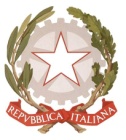 MINISTERO  DELL’ISTRUZIONE DELL’UNIVERSITÁ DELLA RICERCAUFFICIO SCOLASTICO REGIONALE PER IL LAZIOLICEO SCIENTIFICO STATALE“TALETE”Roma,08.05.2020   Agli Alunni delle classi IV e VAi Genitori degli alunni delle classi IV e VAi DocentiP.C. Alla DSGA Sig.ra P. LeoniP.C. Al personale ATASito webCIRCOLARE n. 381Oggetto: Federazione delle Scuole Universitarie Superiori  - Sant’Anna, la Scuola Normale Superiore e la Scuola Universitaria Superiore IUSS di Pavia - Scuola di Orientamento Universitario 2020.La Federazione costituita tra la Scuola Superiore Sant’Anna, la Scuola Normale Superiore e la Scuola Universitaria Superiore IUSS di Pavia, presenta la IV edizione della Scuola di Orientamento Universitario rivolta a 270 studenti del penultimo anno.La scuola si articolerà in tre corsi che si terranno nelle seguenti date:1.       dal 23 al 25 giugno;2.      dal 30 giugno al 2 luglio;3.      dal 7 al 9 luglioIn considerazione dell’emergenza COVID-19 quest’anno la Scuola Estiva di Orientamento Universitario della Federazione delle Scuole Universitarie Superiori si svolgerà in modalità interamente on line.  Le attività di orientamento on line saranno, come sempre, rivolte a studenti e studentesse brillanti che si distinguono per risultati scolastici e un elevato profilo personale, e sono state pensate per favorire una scelta degli studi universitari più consapevole, matura e meditata, attraverso la presentazione di un ampio panorama di percorsi formativi molto qualificati presenti nel mondo universitario e in particolare nelle nostre tre Scuole. Gli studenti e le studentesse avranno l’opportunità di prendere parte a una intensa attività di formazione e informazione, attraverso lezioni, seminari e laboratori di orientamento.Nella nota allegata si trovano tutte le indicazioni riguardanti la partecipazione.La Referente per l'Orientamento in uscitaProf.ssa Annalisa Palazzo                                                                                                         							 	   Il Dirigente Scolastico                                                                                                Prof. Alberto Cataneo                                                                                                   (Firma autografa sostituita a mezzo stampa                                                                                                                       ai sensi dell’at. 3 comma 2 del d.lgs. n. 39/1993)